Por favor escriba los nombres en letra de molde: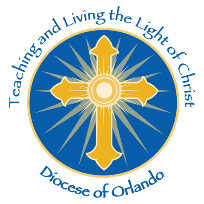 La evaluación anual del diácono es una evaluación de su ministerio y cualidades profesionales que abarca todo el año fiscal (del 1 de julio al 30 de junio). La evaluación es responsabilidad del párroco y se basa en las expectativas del año anterior del diácono, la autoevaluación y el plan de autodesarrollo del diácono. La participación de cada diácono en el proceso de evaluación es fundamental para su éxito y propósito. Los logros pasados, las afirmaciones, las recomendaciones, los nuevos requisitos y los planes y objetivos de acción son ingredientes esenciales de esta evaluación.El diácono debe proporcionar los siguientes documentos para ayudar en la evaluación de su desempeño:• su autoevaluación anual que incluye su plan de autodesarrollo para el próximo año y• su hoja de trabajo de formación continua con toda la información, que documente un mínimo de 30 créditos de formación continua.Marque la opción que mejor responda a las siguientes afirmaciones:¿Cuáles son las fortalezas y desafíos de las cualidades personales y pastorales del diácono?* Proporcione una explicación para lo que tenga esta marca.NECESIDADES Y EXPECTATIVAS DE LA PARROQUIA: Según los dones, las habilidades y la disponibilidad de los diáconos, describa brevemente en qué ministerios le gustaría ver a este diácono participar durante el próximo año.Ministerio de Caridad y Justicia:	Ministerio de la Palabra:	Ministerio de Liturgia:	ACUERDO: El párroco y la comunidad parroquial acuerdan apoyar a este diácono y su familia desafiándolo a vivir plenamente su doble vocación de matrimonio y diaconado. Mantendremos abiertas las vías de comunicación para que el papel en desarrollo del diácono pueda crecer entre nosotros. Además, la parroquia brindará apoyo financiero, que incluirá una evaluación anual, para el costo de su formación continua, retiro anual y convocatoria para el diácono y su cónyuge. Confiamos en el Espíritu Santo para que nos permita cumplir con los compromisos que promulgamos en este acuerdo por el bien de la comunidad parroquial y la gloria de Dios.FIRMAS:Párroco			Fecha	Diácono				FechaRecibido por:   					______________________    Se archivará una copia en el Registro permanente del diácono		 Director, Diaconado Permanente.       Fecha	DiáconoPárrocoParroquiaEL DIÁCONO… EL DIÁCONO… Totalmente de acuerdoDe acuerdoEn desacuerdoMuy en desacuerdo*No sé1.…es un hombre de oración.2.…demuestra la importancia de su vida familiar.3.…es compasivo/cariñoso.4.…se relaciona bien con sus compañeros ministros y feligreses.5.…busca y responde bien a la retroalimentación.6.…puede desempeñarse en situaciones de estrés y de conflicto.7.…mantiene un equilibrio y un control razonables en las circunstancias más difíciles.8.…es confiable, digno de confianza y mantiene la confidencialidad apropiada.9.…se relaciona bien contigo, como párroco, y con otros sacerdotes asignados.10.… cuenta su historia de fe y acompaña a otros en su camino de fe.EL DIÁCONO …EL DIÁCONO …Totalmente de acuerdoDe acuerdoEn desacuerdoEn desacuerdoMuy en desacuerdo*Muy en desacuerdo*No sé11.… cumple con sus compromisos con el Ministerio de Caridad y Justicia. Participa en los ministerios de justicia social de la parroquia y tiene un ministerio principal fuera de las paredes de la parroquia.12.…cumple con sus compromisos con el Ministerio de la Palabra. Participa en los ministerios de catequesis de la parroquia.13.…es un homilista efectivo para la Misa diaria y dominical.14.… cumple con sus compromisos con el Ministerio de la Liturgia. Participa en los ministerios sacramentales de la parroquia (es decir, diácono de la Misa, servicios de Comunión, Bautizos, bodas, preside velatorios y servicios funerarios).15.… se mantiene como un diácono en buen estado?☐ Todo☐ Mayoría☐ Mayoría☐ Alguno *☐ Alguno *☐Ninguno*☐Ninguno*